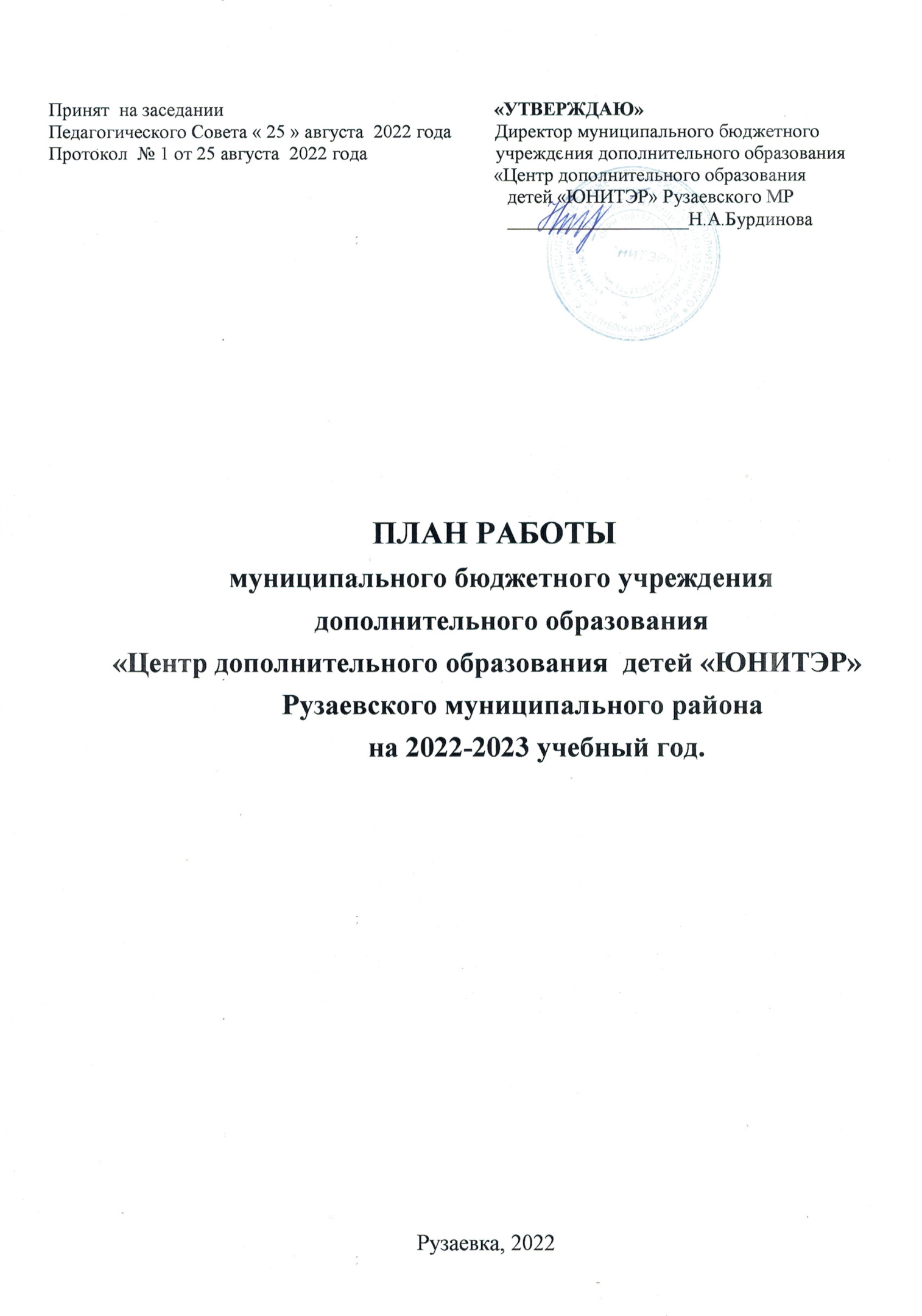 СОДЕРЖАНИЕРАЗДЕЛ 1. АНАЛИЗ РАБОТЫ МБУ ДО «ЦДОД «ЮНИТЭР» Рузаевского МР за 2021 – 2022 учебный год 1. Анализ результативности образовательного процесса1.1. Организация образовательного процессаМБУ ДО «ЦДОД «ЮНИТЭР» Рузаевского МР осуществляет бесплатное обучение по дополнительным общеобразовательным (общеразвивающим) программам.Учреждение работало в режиме 7 дневной рабочей недели, что обеспечивало занятость детей и в выходные дни. Продолжительность занятий составляла от 30 до 45 минут (в зависимости от возраста обучающихся), недельная нагрузка от 2-6 часов (в зависимости от программы). Наполняемость групп составляла от 12-15 обучающихся, что соответствует нормам САН ПиН.Образовательная деятельность осуществлялась в форме учебных занятий в одновозрастных и разновозрастных творческих объединениях, которые организуются на основе учета интересов детей, потребностей семьи и образовательного учреждения.Обучение в объединениях дополнительного образования детей проводилось согласно учебному плану и расписанию занятий, по следующим направленностям:- художественная;- техническая;- социально-гуманитарная;- естественнонаучная;- туристско-краеведческая.Общий охват обучающихся в 2021-2022 учебном году составил 4072  обучающихся. Сформировано 1389 учебных групп, в том числе:туристско-краеведческой направленности – 25 групп;художественной направленности: 95 групп;технической направленности: 45 групп,социально-гуманитарной направленности: 128 групп;естественнонаучной направленности – 96 групп.1.2. Анализ дополнительных общеобразовательных  программ(дополнительных общеразвивающих программ)Образовательная программа – это документ, определяющий концептуальные основы, направления и содержание деятельности детского объединения, организационные и методические особенности учебно-воспитательного процесса, а также его условия и результаты.Все программы утверждены директором Центра. Программы содержат все обязательные структурные компоненты, составлены в соответствии с Примерными требованиями к программам дополнительного образования детей (Приложение к письму Департамента молодёжной политики, воспитания и социальной поддержки детей Минобрнауки России от 11.12.2006 № 06-1844) и п. 52 Правил
персонифицированного финансирования дополнительного образования детей в Республике Мордовия,  утвержденных приказом  Министерства образования республики Мордовия от 04.03.2019 г. № 211.Исходя из требований, содержание программ соответствует определённым направленностям деятельности и ориентировано на: создание условий для развития личности ребёнка;развитие мотивации личности к познанию и творчеству;обеспечение эмоционального благополучия ребёнка;приобщение к общечеловеческим ценностям;профилактику асоциального поведения;создание условий для социального, культурного и профессионального самоопределения, творческой самореализации личности ребёнка, ее интеграции в систему мировой и отечественной культур;укрепление психического и физического здоровья ребёнка;взаимодействие педагога дополнительного образования с семьёй.В  2021-2022 учебном году в Центре  реализовывалась 81 образовательная  программа. Их можно классифицировать следующим образом:Программы образовательной организации, включенные в бюджетный реестр – 64.Программы образовательной организации, включенные в реестр сертифицированных программ –17.Из общего количества программ художественной направленности – 19 программ, технической направленности – 15 программ, социально-гуманитарной направленности – 24 программы, естественнонаучной направленности – 17 программ, туристско-краеведческой направленности – 6 программ.Укомплектованность групп по итогам реализации дополнительных общеобразовательных программ составляет – 97%.1.3. Анализ работы творческих объединенийМБУДО «ЦДОД «ЮНИТЭР» Рузаевского МР создает творческие объединения не только на базе своих структурных подразделений, но и на базе других образовательных учреждений. Организация образовательной деятельности по дополнительным общеобразовательным программам осуществляется на основе договоров о сетевом взаимодействии. Модель сетевого взаимодействия обеспечивает возможность освоения дополнительных общеобразовательных программ с использованием ресурсов нескольких организаций. Содержание деятельности творческого объединения определяется педагогом дополнительного образования с учетом учебного плана и реализуемых дополнительных общеобразовательных программ.Количество творческих объединений МБУ ДО «ЦДОД «ЮНИТЭР» Рузаевского МР определяется в зависимости от числа поданных заявлений родителей (законных представителей), наличия педагогических кадров и условий, созданных для осуществления образовательного процесса, с учетом санитарных норм и контрольных нормативов, указанных в лицензии на образовательную деятельность.Численный состав объединений первого года обучения 12-15 человек, второго – 10-12 человек.В 2021-2022 учебном году в рамках национального проекта «Успех каждого ребенка», открылись новые творческие объединения технической направленности «Моделирование авиа- и судомоделей», туристско-краеведческой направленности «Дистанция», естественнонаучной направленности «Ботаника и зоология», художественной направленности «Хоровое пение и вокал».В МБУДО «ЦДОД «ЮНИТЭР» Рузаевского МР занимаются обучающиеся дошкольного, начального, среднего и старшего школьного возраста. Общий охват обучающихся в 2021-2022 учебном году составил 4072 обучающихся. Из них:5-9 лет – 1620 человек;10-14 лет – 1928 человек;15-17 лет – 524 человек.Контингент обучающихся разнообразен: по возрасту, социальному положению, уровню общего и творческого развития. 1.4. Анализ результатов аттестации обучающихсяВ целях оценки эффективности освоения обучающимися дополнительных общеобразовательных (общеразвивающих) программ педагогами Центра разработаны критерии, тестовый материал для выявления уровня владения детьми знаниями и умениями по предмету. В рамках внутренней системы оценки качества образования в Центре проводится входной, промежуточный и итоговый мониторинг со штатными сотрудниками  Центра, у которых привлекаются  группы 1-го и 2-го года обучения.Организация аттестации, критерии оценки результатов, оценка и оформление результатов определены в Положении о формах, периодичности, порядке проведения текущего контроля успеваемости и промежуточной аттестации обучающихся в Центре. Цель проведения аттестации – выявить уровень ЗУН обучающихся и выполнение учебно-тематического плана программ.Анализ результатов оценочных процедур:Итоги входного контроля:Итоги промежуточного контроля:Результаты итоговой аттестации:Выводы:Высокий уровень обученности  показали воспитанники  творческих объединений: «АБВГДейка»    (педагог:Князева Е.В.), «Экотворчество» (педагог: Воеводина Н.М.), «Батик» (педагог: Калашникова Н.Н.), «Хореография» (педагог: Годяева И.М.), «Азбука мастерства» (педагог: Суняйкина Н.П.), «Тайны голубой планеты» (педагог: Местюкова М.Н.).На основе результатов мониторинга можно проследить положительную динамику индивидуальных образовательных результатов обучающихся.Динамика индивидуальных образовательных результатов обучающихсяОбучающиеся, успешно освоившие дополнительные общеобразовательные программы, по итогам годаВывод: доля обучающихся, успешно освоивших дополнительные общеобразовательные программы, по итогам учебного года (численностьобучающихся, успешно освоивших дополнительные общеобразовательные программы (по итогам промежуточного и итогового контроля) / численность обучающихся на конец учебного года) * 100%), составляет – 69%. 1.5. Организационно-педагогическая деятельностьОрганизационно-педагогическая деятельность основана на работе с педагогами дополнительного образования по решению следующих задач:- перспективное и ситуативное планирование образовательной деятельности;-  обеспечение качественного образовательного процесса;-  повышение профессионального мастерства педагога;-  развитие творческого потенциала педагога;-  формирование нового педагогического мышления через самоанализ,   рефлексивную и проектную практику;-  практическое внедрение форм диагностики в работу.Педагогические кадрыЕжегодно педагоги Центра участвуют в профессиональных конкурсах, конференциях педагогических чтениях различных уровней.Результаты участия педагогических работниковМБУ ДО «Центр дополнительного образования детей «ЮНИТЭР»  Рузаевского муниципального района 2. Организация воспитательного процессаВоспитательный  процесс МБУ ДО «Центр дополнительного образования детей «ЮНИТЭР»  Рузаевского муниципального района  направлен на реализацию базовых компонентов культуры личности и  формирование  следующих  компетенций  обучающегося:мировоззренческая компетенция – осознание воспитанником Центра  себя как субъекта собственной жизни, умеющего принимать решения и нести ответственность за свои действия и поступки;интеллектуальная компетенция – наличие знаний и умений в области культуры умственного труда; стремление к самообразованию;нравственная компетенция – развитость в воспитаннике нравственного сознания, чувства и поведения; гражданская компетенция – сознательное иактивное выполнение гражданских обязанностей и долга перед государством, обществом, народом;трудовая компетентность – ответственное отношение к труду и его продуктам; сознательный выбор профессии;экологическая компетентность – гуманное, ответственное отношение к природе, как к наивысшей национальной и общечеловеческой ценности; готовность к природоохранительной деятельности;эстетическая компетенция – развитость потребности в культурных и духовных ценностях, их дальнейшем обогащении; развитие творческих способностей;физическая компетентность – соответствующий возрасту уровень физического развития и физической подготовленности; ответственное отношение к своему здоровью; потребность в постоянном физическом самосовершенствовании.Основными формами реализации воспитательных мероприятий в соответствии с поставленными задачами были организация и проведение тематических программ, выставок, конкурсов, акций, семинаров, «круглых столов»,оформлялись информационные уголки для детей и родителей. Обучающиесяпринимали активное участие в воспитательных мероприятиях, театрализованных представлениях, соревнованиях.Охрана жизни и здоровья  обучающихся.Одной из задач проведения образовательного процесса -  это внедрение здоровьесберегающих технологий.Цель деятельности по сохранению жизни и здоровья детей: не допустить ухудшения состояния здоровья воспитанников в период их пребывания в ЦДОД «ЮНИТЭР»Основные задачи: Усовершенствование образовательной среды, укрепляющей здоровье детей.Пропаганда индивидуальной, семейной и общественной ответственности за состояние здоровья ребёнка, формирование потребности в здоровом образе жизни у всех участников образовательного процесса.Организация учебно-воспитательного процесса поддерживающего и укрепляющего здоровье воспитанников с помощью профилактических мероприятий.Приобщение детей к оздоровительным мероприятиям.Мероприятия, проводимые в Центре по охране жизни и здоровья и технике безопасности воспитанников.3. Наличие социального партнерства (формы взаимодействия)ОУ – организация работы кружков, совместное проведение мероприятий.ГБУ ДПО РМ "Центр непрерывного повышения профессионального мастерства педагогических работников - "Педагог 13.РУ"– повышение квалификации педагогов, оказание методической помощи, документальное обеспечение учебно-воспитательного процесса, совместное проведение семинаров-практикумов.ВУЗы РМ – оказание методической помощи при подготовки научно-исследовательских проектов, подготовка воспитанников для участия в олимпиадах разного уровня, профориентационная работа.ФЦТТУ – участие в конкурсах технического творчества учащихся.Федерации Межрегионального авиамодельного спорта – членство.Республиканский Центр ДОД –  участие в конкурсах детского  творчества и научно-исследовательских проектов.ОДЭО «Зеленый мир» –  участие в конкурсах детского  творчества, экологических акциях.КДН и ЗП – проведение ряда социальных акций и массовых мероприятий.ОПДН – согласование списков воспитанников, состоящих на учете, совместное проведение массовых мероприятий, родительских собраний.ЦРБ– проведение Дней здоровья, бесед, тренингов, кинолекториев, круглых столов, организация работы группы с детей с ограниченными возможностями.Духовенство– проведение массовых мероприятияхдуховно-нравственной направленности, экскурсий, бесед с воспитанниками и их родителями. Центр молодежной политики и туризма – организация и проведение совместных спортивных и туристических мероприятий,  массовых походов, туристических лагерей, поисковой деятельности.Отдел культуры – участие в общегородских и республиканских мероприятиях, выставках творчества, конкурсах художественной самодеятельности.Парк культуры и отдыха – участие в общегородских и массовых мероприятиях, проведение туристических соревнований, организация летней занятости подростков, экскурсии.Лыжная база – организация совместного активного отдыха педагогов, воспитанников и их родителей. Бассейны – проведение «Дней здоровья», работа летнего  оздоровительного лагеря.Городские библиотеки – участие в читательских конференциях, литературных салонов, встречи с поэтами и писателями, работа с литературой.Отдел краеведческого музея, выставочный зал – участие в выставках, встречах,  посещение экспозиций.СМИ – публикация статей о работе Центра.ЧП, предприятия города – привлечение внебюджетных средств.В 2021-2022 учебном году прошли процедуру аттестации следующие сотрудники Центра:Высшая квалификационная категория:Воеводина Н.М. – педагог дополнительного образования.Соответствие занимаемой должности:Князева Е.В. – заместитель директора по УВР;Приказчикова И.Э. – заведующая структурным подразделением;Зоткина А.Р. – педагог-организатор;Зоткина А.Р. – педагог дополнительного образования;Салтыкова Д.Р. – педагог дополнительного образования;Крюкова И.А. – педагог дополнительного образования;Дударкина А.А. – педагог дополнительного образования;Жбанов А.С. – педагог дополнительного образования;Орин В.В. – педагог дополнительного образования;Сулеев М.Д. – педагог дополнительного образования;Сыркина Е.П. - педагог дополнительного образования.За 2021-2022 учебный год сотрудники прошли курсы повышения по темам:«Разработка и реализация дополнительных общеобразовательных общеразвивающихпрограмм»: Зоткина А.Р. - педагог дополнительного образования;Воеводина Н.М. - педагог дополнительного образования;Ведяшкина Н.В. - педагог дополнительного образования;Костычева М.М. - педагог дополнительного образования;Саленко И.А. - педагог дополнительного образования;Немойкина Т.М. - педагог дополнительного образования.«Реализация дополнительных общеразвивающих программ туристско-краеведческойнаправленности в рамках задач федерального проекта «Успех каждого ребенка»национального проекта «Образование»:Сулеев М.Д. – педагог дополнительного образования.«Реализация дополнительных общеразвивающих программ техническойнаправленности в рамках задач федерального проекта «Успех каждого ребенка»национального проекта «Образование»:Говрякова Е.В. – педагог дополнительного образования.«Реализация дополнительных общеразвивающих программ естественнонаучнойнаправленности в рамках задач федерального проекта «Успех каждого ребенка»национального проекта «Образование»:Местюкова М.Н. – педагог дополнительного образования.4. Инновационная деятельностьВ МБУ ДО «ЦДОД «ЮНИТЭР» Рузаевского МР созданы условия для реализации инновационной деятельности. Использовались разнообразные формы работы: проведение мониторинговых исследований, изучение методической и педагогической литературы, знакомство с передовым опытом коллег, индивидуальный практический педагогический поиск.Центр «ЮНИТЭР» - муниципальный опорный Центр дополнительного образования по реализации современных дополнительных общеобразовательных программ и внедрению новых практик дополнительного образования в деятельность муниципальных образовательных организаций. Приказ МО РМ № 1086 от 29.12.2017 г.Центр «ЮНИТЭР» - опорный центр Общероссийской общественно-государственной детско-юношеской организации «Российское движение школьников» в Рузаевском муниципальном районе. Приказ Управления образования администрации Рузаевского муниципального района № 23 от 05.04.2018 г.заключениеПроанализировав работу за 2021-2022 учебный год можно сделать следующие выводы:- МБУ ДО «Центр дополнительного образования детей «ЮНИТЭР» Рузаевского муниципального района располагает необходимыми организационно-правовыми документами на ведение образовательной деятельности; - управленческая деятельность базируется на оперативной и разносторонней информации по всем направлениям учебно-воспитательного процесса. Основными источниками информации для администрации являются: проведение педагогических советов, посещение занятий, массовых мероприятий. Контроль  за  работой педагогов дополнительного образования, качеством знаний, ведением документации осуществляется согласно графику контроля. Контроль носит системный характер. По итогам контроля оформляются справки, итоги проверок обсуждаются на совещаниях при директоре, педсоветах; - результаты анализа учебных программ показали, что по своей структуре соответствуют предъявляемым требованиям. При анализе соответствия общих объемов нагрузки по направленностям и дополнительным общеобразовательным программам (дополнительным общеразвивающим программам) отклонений не выявлено.Учреждение имеет в наличии учебно-методическую документацию по представленным дополнительным общеобразовательным программам (дополнительным общеразвивающим программам). - педагоги дополнительного образования регулярно проводят воспитательную работу с обучающимися творческих объединений. -  проводится работа по формированию традиций учреждения: (проведение Дня открытых дверей, проведение праздничных концертов ко Дню матери, 8 Марта и Дню Учителя, новогодние представления; экологический Квест «В содружестве с природой»; акции: «День пожилых людей», «Покормите птиц зимой!», «День памяти жертв ДТП»,  «Окна Победы», экологические субботники. В связи с тем, что было введено ограничение на проведение массовых мероприятий часть из них проводилась в дистанционном режиме.- в целях повышения уровня профессионального мастерства педагоги участвуют в профессиональных конкурсах, конференциях, педагогических чтениях, проходят курсовую переподготовку.РАЗДЕЛ 2. ЦЕЛИ И ЗАДАЧИ. НАПРАВЛЕНИЯ ДЕЯТЕЛЬНОСТИ МБУ ДО «ЦДОД «ЮНИТЭР» РУЗАЕВСКОГО МРОсновной целью работы МБУДО «ЦДОД «ЮНИТЭР» является создание необходимых условий для личностного развития, укрепления физического и психического здоровья, профессионального самоопределения и творческой самореализации обучающихся. Задачи: 1. Создавать условия для обновления содержания и качества образования, удовлетворяющие современным требованиям личности, семьи, общества, государства. 2. Совершенствовать нормативно-правовую базу МБУ ДО «ЦДОД «ЮНИТЭР». 3. Реализовать планы учебно-методической, воспитательной работы МБУДО «ЦДОД «ЮНИТЭР», учебные планы структурных подразделений. 4. Модернизировать и реализовывать дополнительные общеобразовательные программы, их научно-методическое оснащение. 5. Осваивать и внедрять новые образовательные технологии при условии сохранения традиций МБУДО «ЦДОД «ЮНИТЭР». 6. Продолжить работу по обобщению и распространению передового педагогического опыта. 7. Проводить мониторинг педагогов и обучающихся по следующим направлениям: профессиональный рост и уровень квалификации педагогических работников, сохранность контингента обучающихся, промежуточная и итоговая аттестация обучающихся, степени удовлетворенности преподаваемыми предметами обучающихся и их родителей. 8. Продолжать диагностирование уровня мотивации, обученности обучающихся согласно критериям, разработанным в структурных подразделениях. 9. Развивать систему выявления и поддержки одаренных детей. 10. Повышать статус МБУДО «ЦДОД «ЮНИТЭР» как центра дополнительного образования в социуме. 11. Овладевать и систематически применять приемы и способы здорового образа жизни в учебно-воспитательном процессе. 12. Совершенствовать структуру и содержание методической работы, усиливать ее роль в формировании профессиональных качеств педагогических работников. 13. Осуществлять обновление организационных форм и содержания обучения педагогических кадров через: - введение индивидуально-дифференцированных форм обучения на основе заказа (внутри учреждения); - освоение педагогами дистанционных форм образования, включая Интернет-ресурсы; - совершенствование деятельности по поиску, обобщению и распространению лучших педагогических практик; - включение в инновационную деятельность. Направления деятельности МБУ ДО «ЦДОД «ЮНИТЭР» Рузаевского МРРАЗДЕЛ 3. ОРГАНИЗАЦИОННО – ПЕДАГОГИЧЕСКИЕ МЕРОПРИЯТИЯ3.1. Работа педагогических советов	В 2022-2023 учебном году на заседаниях педагогических советов планируется рассмотреть следующие вопросы:3.2. Методическое обеспечение и сопровождение образовательного процессаа) информационно-методическая деятельностьб) Методическая деятельность в) Совместная деятельность с образовательными учреждениямиг) Рекламно-методическая деятельность3.3. Мероприятия с педагогическими кадрами3.4.. Совещания при директореРАЗДЕЛ 4. ОРГАНИЗАЦИЯ И РУКОВОДСТВО УЧЕБНО-ВОСПИТАТЕЛЬНЫМ ПРОЦЕССОМ4.1. Учебно-воспитательная работа4.2. Организационная работа4.3. Финансово-хозяйственная деятельность4.4. Работа с родительским активом4.5. Контроль учебно – воспитательного процесса1. Индивидуальный контроль2. Групповой контроль3. Тематический контрольПЛАНработы с «трудными» подростками1. Организационная работа2. Предупредительно – профилактическая работа3. Организационно – пропагандистская работаРАЗДЕЛ 5. ВОСПИТАТЕЛЬНАЯ РАБОТА РАЗДЕЛ 6. КАЛЕНДАРНЫЙ ПЛАН НА 2022-2023 УЧЕБНЫЙ ГОДСентябрьОктябрьНоябрьДекабрьЯнварьФевральМартАпрельМайМероприятия, проводимые в  течение годаРаздел 1. Анализ работы МБУ ДО «ЦДОД «ЮНИТЭР» за 2021-2022 учебный год3-14Раздел 2. Цели и задачи. Направления деятельности МБУ ДО «ЦДОД «ЮНИТЭР»  10-12Раздел 3. Организационно – педагогические мероприятия:121. Работа педагогических советов12-132. Методическое обеспечение и сопровождение образовательного процесса:- информационно-методическая деятельность13-14- методическая деятельность14- совместная деятельность с ОУ14- рекламно-методическая деятельность143. Мероприятия с педагогическими кадрами:- кадровый состав14- семинары с ПДО14-15- производственные планерки154. Совещания при директоре15-16Раздел 4. Организация, руководство и контроль учебно-воспитательного процесса:161. Учебно-воспитательная работа162. Организационная работа16-173. Финансово-хозяйственная деятельность174. Работа с родительским активом17-185. Контроль учебно-воспитательного процесса:18- индивидуальный контроль18- групповой контроль18- оперативный контроль18-19- тематический контроль196. План работы с «трудными» подростками:- организационная работа19- предупредительно-профилактическая работа19-20- организационно-пропагандистская работа20Раздел 5. Воспитательная работа МБУ ДО  «Тяштеня»20-21Раздел 6. Культурно-массовые мероприятия с детьми21-22Раздел 7. Укрепление учебно-материальной базы22Название творческого объединенияПедагогКол-вообучающихся в группеКол-вообучающихся,выполнявших работу% от общего количестваобучающихсяв группеКол-вообучающихся, справившихся с работой на высоком уровне% от кол-ва обучающихся,выполнивших работу на высоком уровнеКол-вообучающихся,справившихся с работойна среднем уровне% от кол-ва уч-ся,выполнивших работу на среднем уровнеКол-во обучающихся,выполнивших работуна низком уровне% от кол-ва уч-ся,выполнивших работу на низком уровне«АБВГДейка»Ермилова И.П.151173,3545,5654,5--«АБВГДейка»Князева Е.В.151173,3763,6436,3--«АБВГДейка»Приказчикова И.Э.131292,3758,3541,6--«Мир фантазий»Крюкова И.А.121083,3550,0433,3--«Экотворчество»Воеводина Н.М.99100,0666,6333,3--«Занимательный английский»Костычева М.М.1111100,0763,6436,3--«Английский с увлечением»Костычева М.М.1313100,0646,1753,8--«Батик»Калашникова Н.Н.10660,0466,6233,3--«Умелые руки»Немойкина Т.М.11763,6457,1342,8--«Хореография»Годяева И.М.11763,6457,1342,8--«Хоровое пение и вокал»Рябова Е.В.111090,9550,0550,0--«Азбука мастерства» Суняйкина Н.П.15642--Название творческого объединенияПедагогКол-во обучающихся в группеКол-во обучающихся,выполнявших работу% от общего количестваобучающихся в группеКол-во обучающихся, справившихся с работой на высоком уровне% от кол-ва обучающихся,выполнивших работу на высоком уровнеКол-во обучающихся,справившихся с работойна среднем уровне% от кол-ва уч-ся,выполнивших работу на среднем уровнеКол-во обучающихся,выполнивших работуна низком уровне% от кол-ва уч-ся,выполнивших работу на низком уровне«АБВГДейка»Ермилова И.П.151066,6660,0440,0--«АБВГДейка»Князева Е.В.151066,6880,0220,0--«АБВГДейка»Приказчикова И.Э.131076,9770,0330,0--«АБВГДейка»Приказчикова И.Э. 131076,9770,0330,0--«Экотворчество»Воеводина Н.М.99100,0777,7222,2--«Батик»Калашникова Н.Н.10880,0675,0225,0--«Умелые руки»Немойкина Т.М.11981,8777,7222,2--«Хореография»Годяева И.М.11872,7675,0225,0--«Хоровое пение и вокал»Рябова Е.В.11872,7562,5337,5--«Мир фантазий»Крюкова И.А.12975,0555,5444,4--«Азбука мастерства» Суняйкина Н.П.12975,0888,8111,1--«Тайны голубой планеты»Местюкова М.Н.99100,0666,6333,3--Название творческого объединенияПедагогКол-во обучающихся в группеКол-во обучающихся, выполняв-ших работу% от общего кол-ваобучающихся  в группеКол-воуч-ся, справившихся с работойна высоком уровне% от кол-ва обучающихся,выполнивших работу на высоком уровнеКол-во обучающихся,справившихся с работойна среднем уровне% от кол-ва уч-ся,выполнивших работу на среднем уровнеКол-во обучающихся,выполнивших работуна низком уровне% от кол-ва уч-ся,выполнивших работу на низком уровне«АБВГДейка»Ермилова И.П.151386,7969,2430,8--«АБВГДейка»Князева Е.В.151386,71076,9323,1--«АБВГДейка»Приказчикова И.Э.13969,2555,6444,4--«Мир фантазий»Крюкова И.А.12866,7562,5337,5--«Экотворчество»Воеводина Н.М.99100,0888,9111,1--«Занимательный английский»Костычева М.М.11981,8666,7333,3--«Английский с увлечением»Костычева М.М.1313100,0861,5538,5--«Батик»Калашникова Н.Н.10770,0571,4228,6--«Умелые руки»Немойкина Т.М.11981,8666,7333,3--«Хореография»Годяева И.М.11981,8777,8222,2--«Вдохновение»Рябова Е.В.11872,7562,5337,5--«Азбука мастерства» Суняйкина Н.П.12866,7787,5112,5--«Тайны голубой планеты» Местюкова М.Н.99100777,8222,2--№Творческое объединениеПедагог % от количества уч-ся, справившихся с работой на высоком уровне% от количества уч-ся, справившихся с работой на высоком уровнеДинамика %№Творческое объединениеПедагог Начало годаКонец годаДинамика %1«АБВГДейка»Ермилова И.П.45,569,223,7%2«АБВГДейка»Князева Е.В.63,676,913,3%3«АБВГДейка»Приказчикова И.Э.58,365,67,3%4«Мир фантазий»Крюкова И.А.50,062,512,5%5«Экотворчество»Воеводина Н.М.66,688,922,3%6«Занимательный английский»Костычева М.М.63,666,73,1%7«Английский с увлечением»Костычева М.М.46,161,515,4%8«Батик»Калашникова Н.Н.66,671,44,8%9«Умелые руки»Немойкина Т.М.57,166,79,6%10«Хореография»Годяева И.М.57,177,820,7%11«Хоровое пение и вокал»Рябова Е.В.50,062,512,5%12«Азбука мастерства»Суняйкина Н.П.66,677,811,2%№Творческое объединениеПедагогЧисленность обучающихся, успешно освоивших дополнительные общеобразовательные программы (по итогам промежуточного и итогового контроля)Численность обучающихся на конец учебного года1«АБВГДейка»Ермилова И.П.9152«АБВГДейка»Князева Е.В.11153«АБВГДейка»Приказчикова И.Э.8134«Мир фантазий»Крюкова И.А.8125«Экотворчество»Воеводина Н.М.796«Занимательный английский»Костычева М.М.8117«Английский с увлечением»Костычева М.М.8138«Батик»Калашникова Н.Н.8109«Умелые руки»Немойкина Т.М.71110«Хореография»Годяева И.М.91111«Хоровое пение и вокал»Рябова Е.В.61112«Азбука мастерства»Суняйкина Н.П.912Педагогические работники (абсолютные единицы)Педагогические работники (абсолютные единицы)% к общему числу педагогических работниковВсего:16Имеют образование:Имеют образование:Имеют образование:- высшее1275- среднее специальное318,7- незаконченное высшее16,2Имеют квалификационные категории:Имеют квалификационные категории:Имеют квалификационные категории:- высшую531,2- первую318,7- почетные звания и награды753,8Конкурс, соревнованияФИО участникаДолжностьМестоПервенство РМ по авиамодельномуспорту в классе моделей F-20 (возд. бой)Макарычев В.Ф.Педагог дополнительного образования1 местоРеспубликанский конкурс «Новое в образовании - 2021»Пихиенко О.Ю.Методист, педагог дополнительного образования1 местоРеспубликанский конкурс «Новое в образовании - 2021»Местюкова М.Н.Методист, ПДО 1 местоМуниципальный этап республиканского конкурса художественного и техническоготворчества «Новогодний фейерверк – 2022»Ермилова И.П.ПДО2 место5 Республиканская конференция «Ельмеевские чтения»Приказчикова И.Э.Педагог дополнительного образованияЛауреат 2 степени5 Республиканская конференция «Ельмеевские чтения»Ермилова И.П.Педагог дополнительного образованияЛауреат 3 степени№ МероприятиеСрокиОтветственные1.Проведение бесед – «минуток» по профилактике детского дорожно-транспортного травматизмаЕжедневноПедагоги ДО2.Отбор эффективных методов оздоровления детей. В течение года.        Педагоги ДО3. Осуществление регулярного контроля  за  выполнением санитарно-гигиенических требований согласно санитарным правилам и нормам СанПин -2.4.4.1251- 03 от 20.06.2003 г. - санитарно-гигиеническое состояние учреждения, световой, питьевой и воздушный режимы кабинетов и других помещений;- здоровьесберегающий анализ расписания, предотвращение перегрузки занятиями, профилактика зрения (гимнастика для глаз)В течение годаЗам. директора по УВР4.Проведение:- динамических перемен;- игр на свежем воздухе, Дней здоровьяВ течение года в тёплую погоду          ПДО5.Соблюдение мер противопожарной безопасности на протяжении всего учебного года, особенно во время праздников, конкурсов, концертов.В течение года.ДиректорДежурный педагог6. Проведение учебных занятий по эвакуации детей во время ЧС.Октябрь.Январь.Апрель.Зам. директора по УВР7.Проведение профилактики травматизма (беседы по ПДД, ТБ) Октябрь.Декабрь.Май.Педагоги дополнительного образования8Неделя «За Здоровый образ жизни» (по отдельному плану)1 декабря - 8 декабря.Пихиенко О.Ю.9Проведение праздников для воспитанников Центра и их родителей.В течение года.Заведующие СП№ п/пНаправленияНаименование мероприятий1.Изучение спроса на услуги дополнительного образования Мониторинг образовательных услуг, представляемых центром (анкетирование родителей, детей, анализ социального заказа)2.Совершенствование образовательного процесса в Центре - диагностика образовательной среды центра- изучение новых педагогических технологий и адаптация их к условиям центра;- формирование перечня традиционных творческих дел (мероприятий);- повышения качества содержания образовательного процесса;- допрофессиональная закладка основ начальной профессиональной подготовки учащихся;- изучение местных народных промыслов, их применение в работе кружков3.Совершенствование работы по программно-методическому обеспечению- разработка и выпуск методической продукции (методических пособий, сценарий по организации мероприятий, приема детей в центре;- совершенствовать традиционное и разрабатывать новое программно-методическое обеспечение дополнительного образования на основе вариативности образовательных программ;- обобщение и распространение передового опыта педагогов дополнительного образования Центра;- разработка авторских программ по различным направлениям4.Усиление воспитательной функции образования- формировать у воспитанников чувство гражданственности, трудолюбия, нравственности, патриотизма, любви к Родине, своему краю, семье, окружающей среде;- вести работу по повышению интеллектуального уровня детей;- приобщать родителей к кружковой работе своих детей, устраивать совместные встречи;- формирование общей культуры личности, адаптации в обществе, уважение к правам и свободам человека;5.Организация и популяризация всех направлений работы Центра и форм культурно-массовых мероприятий- участие в республиканских мероприятиях по направлениям Центра;- участие в республиканских мероприятиях  по направлениям Центра;- развивать систему поддержки одаренных детей, создания условий для развития их творческих способностей;- обеспечение организации оздоровительно-досуговой деятельности детей в каникулярное время;- освещение в средствах массовой информации проводимых мероприятий и актуальных вопросов по дополнительному образованию детей;- вести постоянный контроль за сохранностью и увеличением контингента учащихся;- проведение и участие в городских массовых мероприятиях, конкурсах, выставках в соответствии с планом культурно-массовых мероприятий Центра;- организовать работу кружков Центра при школах, с целью большого вовлечения учащихся в занятия декоративно –прикладного искусства и народного творчества.6.Поддержка и развитие материально-технической базы- ходатайствовать перед Главой Рузаевского муниципального района, отделом УО о дополнительных финансовых средств на приобретение инвентаря, технического оборудования;- пополнить учебно-техническую базу (инвентарем, оборудованием)№ п/пСодержаниеДатаОтветственный1.План работы на новый учебный годавгустдиректорзам. директора по АХЧответственный по ОТ2.Утверждение учебной нагрузкиавгустдиректорзам. директора по АХЧответственный по ОТ3.Выступление августдиректорзам. директора по АХЧответственный по ОТ4.Утверждение заявок об открытии кружковавгустдиректорзам. директора по АХЧответственный по ОТ5.Ознакомление с инструктажами:По технике безопасности ПДО и учащихся по месту проведения занятий;Противопожарной безопасности;По соблюдению мер предотвращения террористических актов и ЧСавгустдиректорзам. директора по АХЧответственный по ОТ6.Ознакомление работников с изменениями в уставных документах и локальных актахзам. директора по УВР1.Итоги I-го полугодия, анализ работы кружковянварьдиректор, зам. директора по УВР2.Утверждение состава рабочей группы по подготовке и проведению самообследования организации за 2022 год.январьдиректор, зам. директора по УВР3.Состояние методической работыянварьдиректор, зам. директора по УВР4.Культурно-массовые мероприятия второго полугодияянварьдиректор, зам. директора по УВР5.Докладянварьдиректор, зам. директора по УВР6.Разноеянварьдиректор, зам. директора по УВР1.Рассмотрение отчета о результатах самообследования организации.мартдиректор, зам. директора по УВРответственный по ОТ2.Докладмартдиректор, зам. директора по УВРответственный по ОТ3.Инструктажи с педагогическими работниками по правилам поведения в период весеннего паводка и антитеррористической безопасности.мартдиректор, зам. директора по УВРответственный по ОТ4.Разноемартдиректор, зам. директора по УВРответственный по ОТ1.Анализ деятельности центра за прошедший учебный год:кружковая работа;участие в городских и Республиканских конкурсах, выставках и т.д.;творческие отчеты руководителей кружков, самоанализ.майзам. директора по УВРдиректор, зам. директора по УВР,методисты, ПДО2.Организация работы с детьми в летний период:походы по историческим местам родного края;заготовка природного материала для работы в кружках.майзам. директора по УВРдиректор, зам. директора по УВР,методисты, ПДО3.Подготовка помещений центра к новому учебному годумайзам. директора по УВРдиректор, зам. директора по УВР,методисты, ПДО4.Разноемайзам. директора по УВРдиректор, зам. директора по УВР,методисты, ПДО№ п/пМероприятия Сроки Ответственный 1.Составить план методической работыоктябрьметодисты Центра2.Проводить заседания методического объединенияежеквартальнометодисты Центра3Проводить открытые практические занятия мастер-классы по направлениям работы Центра «ЮНИТЭР»:В течение годаметодисты Центра, ПДО4Составить творческие отчеты по итогам годаМайПДО5Составление накопительных папок педагогов дополнительного образованияВ течение годаметодисты Центра№ п/пМероприятия СрокиОтветственный1.Сделать анализ сравнительных данных согласно программам по направлениям мониторинга эстетического развития воспитанниковмайметодисты Центра2.Контролировать работу педагогов по самообразованию учебно-воспитательного процессаВ течение годазам. директора по УВР№ п/пМероприятияСрокиОтветственный1.Оказание методической помощи общеобразовательным учреждениям в проведении культурно-массовых мероприятийВ течение годазам. директора по УВР, методисты2.Совместно с образовательными учреждениями провести мероприятия: «День учителя», Новый год, 8 Марта, День Защитника Отечества, творческие отчеты руководителей кружков.Согласно календарного планазам. директора по УВР, методисты№ п/пМероприятияСрокиОтветственный 1.Отражать деятельность Центра «ЮНИТЭР» о проводимых мероприятиях в средствах массовой информации, радио, на сайте и печатиВ течение годазам. директора по УВР, методисты,ПДО2.Педагогам дополнительного образования рекомендовать выступать на страницах газет с разными темами, а также на сайтах.В течение годазам. директора по УВР, методисты,ПДО№МероприятиеСрокОтветственные1.Собеседование с педагогами по различным вопросамв течение годазам. директора по УВР, методисты2.Собеседование с молодыми специалистами или вновь прибывшими, выбор наставника, составление плана работыв течение годазам. директора по УВР3.Подготовка и проведение творческого отчета объединения:- концерт;- выставка творческих работ;- проведение открытого мероприятия по профилю объединенияв течение годаметодисты, ПДО4.Формирование банка данных об обучающихся – победителях конкурсов, фестивалейв течение годаметодисты, ПДО5.Создание банка данных о награждении и поощрении ПДОв течение годазам. директора по УВР6.Контроль деятельности ПДО, объединений согласно плана внутриучрежденческого контроляв течение годазам. директора по УВР7. Тематические педагогические советыв течение годазам. директора по УВР№ п/пСроки Содержание Ответственные 1. Сентябрь - Готовность помещений учреждения к новому учебному году- Оформление кабинетов к началу кружковых занятий- Наличие материалов и инструментов в учебных кабинетах- Приемка помещений СЭС, пожарной службой- Проведение работ по подготовке отопительной системы и ее опрессовка- Охрана труда руководителей кружков, пожарная безопасность, техника безопасности в помещениях при работе с инструментами, материалами, электроприборами- Курсы повышения квалификации руководителей кружков- Профориентационная работа руководителей кружков с учащимися- Распределение обязанностей педработников в учебно-воспитательной работе- Разноедиректор, зам.директора по УВР, методисты2.Октябрь - Учебно – воспитательная работа (учебные планы, расписание, отчетная документация, открытые занятия (план). Обсуждение учебного плана Центра эстетического воспитания Рузаевского муниципального района- План методической работы на новый учебный год- Разноезам.директора по УВР, методисты3.Ноябрь - Формы массовой учебной работы детского объединения дополнительного образования (выставка, концерт, клубный день);- Профилактика правонарушений – воспитательная работа с «трудными» подростками- Разноезам.директора по УВР, методисты4.Декабрь - Подготовка к проведению культмассовых мероприятий в Новогодние и Рождественские праздники- Предварительный график отпусков работников;зам.директора по УВР, методистыдиректор Центра5.Январь - Анализ кружковой работы по направлениям:а) сохранность контингента учащихся;б) соответствие проводимых занятий плану и учебной программе;в) повторные инструктажи по т/б в кружках;г) ведение документации по учету кружковой работы директор, зам.директора по УВР, методисты6.Февраль - Подготовка и проведение концертов и выступлений, посвященных Дню защитника Отечества- Подготовка к конкурсу декоративно-прикладного творчества, посвященный Дню 8 Марта- Разноепедагоги-организаторы7.Март - Акция «Безопасность движения» - Разное8.Апрель - Организация мероприятий, посвященных Дню Победы ВОВ:а) концерт, посвященный Дню Победы;б) участие в акции «Окна Победы».- Творческие отчеты руководителей кружков Центра (совм. и штатные).- Разноедиректор, зам.директора по УВР, методисты, педагоги-организаторы9.Май - Организация отчетных выставок руководителей кружков и детского творчества в кружках; - Утверждение графика отпусков работников;- Планирование кружков на новый учебный год;- Подготовка помещений Центра к новому учебному годудиректор Центра№ п/пСодержаниеСрокиОтветственный1.Ознакомить ПДО с приказом о комплектовании группсентябрьдиректор Центра2.Утвердить учебные планы по направлениям:а) учебно – методической и культурно-массовой работы;б) годового плана работы.сентябрьдиректор Центра.3.Вести контроль за сохранностью контингента учащихся.в течение годазам.директора по УВР4.Проводить анализ выступления учащихся на муниципальных и республиканских конкурсахв течение годазам.директора по УВР№ п/пСодержаниеСрокиОтветственный1.Оформить уголки-стенды по направлениям работы учрежденияв течение годаадминистрация2.Вести фотоотчет по направлениям работы кружковв течение годаметодисты Центра3Составить календарный план культурно-массовых мероприятийсентябрьзам.директора по УВР4.Оформить списки учащихся, согласно приказу о комплектовании.сентябрь - октябрьзам.директора по УВР5.Оформить журналы учета по технике безопасности и противопожарной безопасности работников и воспитанников учрежденияоктябрьзам. директора по АХЧ, ответственный по ОТ№ п/пСодержаниеСрокиОтветственный1.Составить и утвердить тарификацию работников центрасентябрьдиректор Центра2.Проводить инвентаризацию финансово-хозяйственной деятельностидекабрь-апрельдиректор, зам. директора по АХЧ3.Привлечение спонсоров к оказанию материальной помощив течение годадиректор, зам. директора по АХЧ4.Проведение текущего ремонта центрамай - июльзам. директора по АХЧ№ п/пСодержаниеСрокиОтветственный1.Утвердить состав родительского комитетаоктябрьдиректор Центра2.Составить план работыв течение годазам.директора по УВР3.Проводить родительские собрания по кружкам:а) вести индивидуальную работу с родителями;б) ознакомление с условиями учебно – воспитательного процессав течение годаПДО4.Провести родительский всеобуч:а) общеродительское собрание с приглашением инспекторов по делам несовершеннолетних;б) посещение учебных занятий;в) оказание спонсорской помощи учащимсядва раза в годАдминистрация№ п/пНаправлениеЦель Ответственный Сроки 1ЕстественнонаучноепосещаемостьметодистНоябрь, апрель2Художественноепосещаемостьзам. директора по УВРФевраль, март,3Социально-гуманитарное, туристско-краеведческое Реализация программыметодистДекабрь, апрель4ТехническоеСохранность контингентадиректор ЦентраНоябрь, январь№ п/пСрокиОбъектСодержаниеОтветственныеОбсужд. результатов1.октябрьВоспитанники первого года обученияОпределение целей и задач, содержание деятельности каждого кружказам. директора по УВРсовещание при директоре2.январьВсе направления центраСостояние работы в кружках по сохранности контингента учащихсязам. директора по УВРсовещание при директоре3.апрельВсе направления центраРеализация учебных программметодистысовещание при директоре№ п/пСрокиСодержаниеОтветственныеОбсуждение результатов1.сентябрь, январьОрганизация занятий с соблюдением техники безопасностизам. директора по УВРпедсовет2.октябрь, апрельСостояние воспитательной работы зам. директора по УВРсовещание при директоре3.майСостояние текущей документации в МБУ ДО «ЦДОД «ЮНИТЭР»зам. директора по УВР, директор Центрапедсовет№ п/пМероприятиеСрокиОтветственный1.Вовлечение «трудных» подростков в работу кружков при центре эстетического воспитания и ОУОктябрь 2022 г.ПДО2.Вовлечение родительского комитета в работу с трудными подросткамиВ течение годаПДО№ п/пМероприятиеСрокиОтветственный1.Провести встречи с родителями кружковцев по теме: «Профилактика правонарушений среди подростков».I полугодиеПДО2.Анкетирование подростков по теме: «Предупреждение правонарушений, преступности и других негативных явлений в подростковой среде»II полугодиепедагоги-организаторы3.Поддерживать связь с ОУ (классными руководителями) с целью контроля  за поведением подростков:- беседы по поводу поведения- посещение семей- вызов родителей (не только с целью беседы, но и привлечения их в работу кружка)в течение годаПДО4.Вовлечение «трудных» подростков в подготовку и проведение конкурсов, выставок  других мероприятий, проводимых центром эстетического воспитания детей.в течение годаПДО№ п/пМероприятиеСрокиОтветственный1.Беседы на правовые темы в каждом кружке Центра в течение годаПДО2.Участие в игровой площадке в летний период для «трудных» подростковлето, 2023 г.методисты, педагоги-организаторы3.Проведение профориентационной работы- беседы о труде- встречи с ветеранами трудав течение годапедагоги-организаторы4.Выпуск стендов, поздравлений о достижениях обучающихсяв течение годаПДО№ п/пСодержаниеСрокиОтветственный1.Составить план воспитательной работы по направлениямсентябрьПДО2.Вести индивидуальную работу с трудными подросткамив течение годаПДО3.Проводить беседы о здоровом образе жизни:а) о вреде куренияб) о наркотикахв) о спиртных напиткахв течение годаПДО4.Развивать у воспитанников умственную деятельность в процессе занятий творчеством, сообщать сведения о истории, организации и проведении конкурсов по этой тематикеежедневно на занятияхПДО5.Прививать у детей навыки трудолюбия в процессе занятий, работы по благоустройству спортивных площадок, по ремонту мелкого инвентаря, подготовка мест для занятий и мероприятий ежедневноПДО6.Формировать у ребят нравственные качества, реализовать моральные принципы в поведении – это атрибутные моменты культурного церемониала как торжественность, праздничная атмосфера культурных мероприятий, духовная общность между учащимися и зрителями.В процессе проведения мероприятийПДО7.Воспитывать эстетику поведения кружковцев, проводить  беседы с детьми (о внешнем виде, воспитании эстетических чувств, вкусов, идеалов).в течение годаПДО8.Оформить уголки – стенды по направлениямоктябрьПДО9.Проведение родительских собраний по кружкам.октябрь, майПДО10.Вести пропаганду мероприятий и результатов воспитанников в средствах массовой информации (радио, телевидение, пресса).в течение годаПДО№ п/пНаименование мероприятийДата проведенияМесто проведенияОтветственныйза проведениеРекламно-информационная деятельность01.09 – 10.09Структурные подразделения, СМИ, Сайт ЦентраЗам.директора по УВР, заведующие структурными подразделениямиОрганизация учебного процесса.01.09 – 06.09Структурные подразделенияЗам.директора по УВР3.Месячник безопасностиВ течение месяцаСтруктурные подразделенияЗаведующие структурными подразделениямиРеспубликанский фотоконкурс «Мой учитель»24.09 – 30.09Структурные подразделенияПихиенко О.Ю.Входной контроль качества знаний.25.09. – 30.09Структурные подразделенияМетодисты№ п/пНаименование мероприятийДата проведенияМесто проведенияОтветственный за проведение «Почта добра» (Акция к Международному Дню пожилых людей)01.10.2022Структурные подразделенияЗоткина А.Р.Всероссийская акция «День урожая» 01.10 – 10.10Структурные подразделенияЗав. структурными подразделениямиМероприятия, посвященные Всемирному Дню защиты животных04.10.2022Структурные подразделенияМестюкова М.Н.Республиканский конкурс на знание Государственной символики РФ и РМ.По указанию МО РМРЦДОДПихиенко О.Ю.Республиканский фотоконкурс «Мир в объективе»По указанию МО РМРЦДОДПихиенко О.Ю.Проверка работы кружков в ОО08.10 – 14.10Образовательные организации городаКнязева Е.В.Пихиенко О.Ю.МестюковаМ.Н.Всемирный день математики15.10.2022 г.Структурные подразделенияПедагоги - организаторыВсероссийский урок «Экология и энергосбережение»16.10.2022 г.Структурные подразделенияМестюкова М.Н.Всероссийский урок безопасности школьников в сети Интернет.29.10 – 30.10Структурные подразделенияЕрмилова И.П.,Пихиенко О.Ю.,Приказчикова И.Э.№ п/пНаименование мероприятийДата проведенияМесто проведенияОтветственный за проведениеРабота творческих объединений в дни осенних каникул.Согласно  графика  каникулСтруктурные подразделения ЦентраКнязева Е.В.День матери в России26.11-  30.11Структурные подразделения ЦентраЕрмилова И.П.Пихиенко О.Ю.Приказчикова И.Э.   Участие во Всероссийском конкурсе «Первые шаги в науку»В течение месяцаСтруктурные подразделения ЦентраМестюкова М.Н.Участие в Республиканской орнитологической акцииНоябрь - мартРЦДОДМестюкова М.Н.№ п/пНаименование мероприятийДата проведенияМесто проведенияОтветственный за проведениеМероприятия, посвященные Международному Дню инвалидов.01.12 – 03.12Структурные подразделенияПихиенко О.Ю.Мероприятия, посвященные Дню героев Отечества03.12 – 09.12Структурные подразделенияВедяшкина Н.В., Зоткина А.Р.Единый урок «Права человека»10.12 – 12.12Структурные подразделенияЗав. структурными подразделениямиКонкурс Новогодней игрушкиПо указанию УО и МО РМСтруктурные подразделенияПихиенко О.Ю.Подготовка к Новому Году. Праздничные мероприятия на структурных подразделениях.21.12 – 28.12Структурные подразделенияЕрмилова И.П.Приказчикова И.Э.Пихиенко О.Ю.Планирование работы в зимние каникулы.25.12 – 28.12Структурные подразделенияКнязева Е.В.Участие в муниципальной конференции «Образование и воспитание школьников в условиях поликультурного региона»По указанию УОМБОУ «СОШ № 9»Князева Е.В.Участие в муниципальном конкурсе «Серебряная музыка»По указанию УОМБОУ «Гимназия № 1»Князева Е.В.№ п/пНаименование мероприятийДата проведенияМесто проведенияОтветственный за проведение1Работа творческих объединений в дни зимних каникул.Согласно графика каникулСтруктурные подразделения ЦентраКнязева Е.В.2Педагогический Совет: «Анализ работы Центра за 1-ое полугодие.10.01.2023 г.Структурное подразделение № 2Князева Е.В.   3Муниципальный конкурс народной песни «Живи, народная душа!»По указанию УОЦЭВ «Тяштеня»Князева Е.В.    4Родительское собрание в Школе раннего развития «Физиологические особенности детей 6-летнего возраста»18.01 - 20.01 Структурное подразделение № 2Структурное подразделение № 1Ермилова И.П.Приказчикова И.Э.    5Мероприятия, посвященные Дню полного освобождения Ленинграда от фашистской блокады25.01 - 27.01Структурные подразделения ЦентраВедяшкина Н.В., Зоткина А.Р.      6Промежуточный  контроль качества знаний.14.01– 20.01Структурные подразделенияметодисты№ п/пНаименование мероприятийДата проведенияМесто проведенияОтветственный за проведение1.Мероприятии, посвященные Дню Российской науки8.02.2023Структурные подразделения ЦентраЗаведующие структурными подразделениями2.Мероприятия, посвященные Дню защитника Отечества20-24 февраляСтруктурные подразделения ЦентраПедагоги-организаторы  3«Аты-баты, шли солдаты» - праздник в Школе раннего развития детей «Непоседы»19 – 22 февраляСтруктурное подразделение № 2Структурное подразделение № 1Ермилова И.П.Приказчикова И.Э.4Участие в Республиканском отборочном туре Форума «Одаренные дети»По указанию МО РМг.о. СаранскМГПИ им. ЕвсевьеваПихиенко О.Ю.Местюкова М.Н.5Проверка работы кружков в ОО11.02- 18.02Образовательные организации городаМетодисты 6Участие в муниципальном конкурсе «Я люблю, тебя, Россия!»По указанию УОМБОУ «СОШ № 5»Князева Е.В.   № п/пНаименование мероприятийДата проведенияМесто проведенияОтветственный  за проведение1Мероприятия, посвященные Международному Дню борьбы с наркоманией и наркобизнесом01.03.2023Структурные подразделенияЗоткина А.Р., Ведяшкина Н.В.2Мероприятия, посвящённые 8 Марта.06.03 – 7.03Структурные подразделенияЕрмилова И.П.Пихиенко О.Ю.Приказчикова И.Э.3Межрегиональный конкурс исследовательских работ по эколого-этнографическому проекту «Дерево Земли, на котором я живу»01.03 - 30.04По указаниюМО РММестюкова М.Н.   4Республиканский конкурс «Экология. Дети. Творчество»01.03 - 02.04РЦДОДМестюкова М.Н.   5Региональный этап Всероссийского конкурса «Зелёная планета»01.03 - 10.04РЦДОДМестюкова М.Н.   6Республиканский конкурс «Защитим лес» 01.03 - 01.04РЦДОДМестюкова М.Н.    7Республиканский конкурс экологического плаката01.03 - 16.04РЦДОДМестюкова М.Н.    8Республиканский конкурс «Фантастика»01.03 - 30.04РЦДОДПихиенко О.Ю.    9Неделя детской и юношеской книги. 25.03 – 30.03Структурные подразделенияПихиенко О.Ю.Местюкова М.Н.10Неделя музыки для детей и юношества25.03 – 30.03Структурные подразделения Зоткина А.Р., Ведяшкина Н.В.   № п/пНаименование мероприятийДата проведенияМесто проведенияОтветственный  за проведение1Игровая программа «Сундучок смеха»01.04.2023Структурные подразделения ЦентраЗоткина А.Р., Ведяшкина Н.В.2Муниципальный праздник «День птиц»03.04.2023Структурное подразделение № 2Князева Е.В.3Акция по развешиванию скворечников01.04 – 10.04Структурные подразделения ЦентраМестюкова М.Н.4Республиканский конкурс экологического плаката01.04 - 16.04РЦДОДМестюкова М.Н.5Республиканский конкурс «Фантастика»01.03 - 30.04РЦДОДПихиенко О.Ю.6Межрегиональный конкурс исследовательских работ по эколого-этнографическому проекту «Дерево Земли, на котором я живу»01.04 - 30.04По указаниюМО РММестюкова М.Н.7Региональный этап Всероссийского конкурса «Зелёная планета»01.04 - 10.04РЦДОДМестюкова М.Н.8Мероприятия, посвященные Дню космонавтики11.04 – 14.04Структурные подразделения ЦентраЗоткина А.Р., Ведяшкина Н.В.9Мероприятия, посвященные Дню пожарной охраны27.04 – 30.04Структурные подразделения ЦентраЗоткина А.Р.11Участие в муниципальной конференции «Мой дом, моя семья, моя Республика»По указанию УОМБОУ «СОШ № 9»Князева Е.В.12Операция «Наша территория»В течение месяцаСтруктурные подразделения ЦентраЗаведующие структурных подразделений13Итоговая аттестация обучающихся23.04 – 30.04Структурные подразделения ЦентраКнязева Е.В.14Проверка работы кружков в ОО08.04- 14.04Образовательные организации городаМетодисты    № п/пНаименование мероприятийДата проведенияМесто проведенияОтветственный  за проведение1Мероприятия, посвященные Дню Победы04.05 – 08.05Структурные подразделения ЦентраЗаведующие структурных подразделений, педагоги-организаторы2Экологический Квест «В содружестве с природой»19.05.23ПКиО г. РузаевкаБурдинова Н.А.Князева Е.В.3Выпускной в Школе раннего развития детей «Непоседы»24.05-25.05Структурное подразделение № 2Структурное подразделение № 1Ермилова И.П.Приказчикова И.Э.4Родительское собрание «Ваш ребенок – будущий школьник»17.05. – 18.05 Структурное подразделение № 2Структурное подразделение № 1Ермилова И.П.Приказчикова И.Э.5Планирование работы Центра в летний период.25.05-29.05Структурные подразделения ЦентраБурдинова Н.А.Ермилова И.П.Приказчикова И.Э.Пихиенко О.Ю.6Планирование работы педагогических сотрудников  в лагере для активистов дополнительного образования и лагере для одаренных детей25.05-29.05Структурные подразделения ЦентраКнязева Е.В.7Итоговый Педагогический совет.30.05.23Структурное подразделение № 2Князева Е.В.8Участие в муниципальном конкурсе рисунков на асфальте «Рисую мир»По указанию УОПо указанию УОМестюкова М.Н.№	Название мероприятияОтветственные1Участие во Всероссийских, Республиканских и муниципальных  мероприятиях, соревнованиях, конкурсах, выставках.Администрация.2Оформление муниципальных мероприятий и выставокАдминистрация.3Дни Здоровья (игры на свежем воздухе, спортивные состязания)Администрация.ПДО.4Повышение квалификации сотрудников Центразам. директора по УВР5Аттестация педагогических работниковзам. директора по УВР6Участие в мероприятиях, проводимых Общероссийской общественно-государственной детско-юношеской организации «Российское движение школьников»Зоткина А.Р.7Привлечение молодых специалистов и специалистов с непедагогическим образованиемАдминистрация8Участие в конкурсах профессионального мастерстваЗам. директора по УВРМетодисты